В первый день первого весеннего месяца  в России отмечается 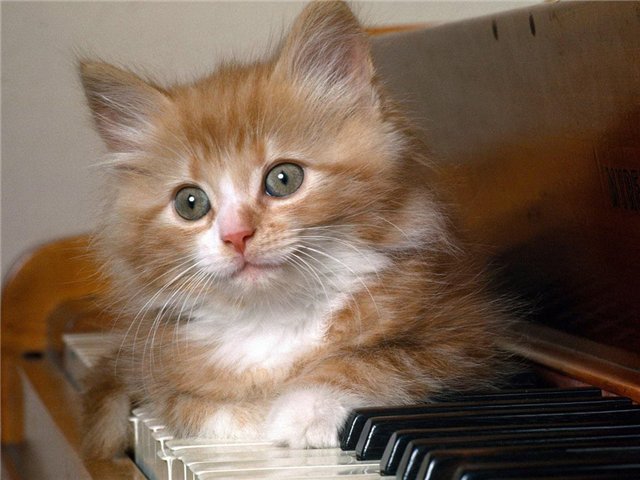 День кошек.Фелинология (от латинск. felinus — кошка и греческ. logos — наука) — наука о кошках - подчеркнула, что кошки — это умные животные, и если, в отличие от собак, они не приносят брошенную хозяином палку, то лишь потому, что «кошка не считает себя обязанной выполнять глупые приказы человека». У многих народов даже существует поверье, что кошки проживают несколько жизней.  Кроме того, всем известно, что кошки — отличные истребители вредных грызунов. Специалисты по кошкам отметили, что они столько лет живут с человеком, что чувствуют себя равными ему. Поэтому с ними нужно обращаться уважительно, ни в коем случае не приказывать им, а объяснять и поощрять хорошее поведение. Не забудьте поздравить своего питомца  и угостить любимым лакомством
                                                                                                                                                                                                                       Источник: http://www.calend.ru/holidays/0/0/1902/
